A MEGOLDÁSOKAT EBBE A DOKUMENTUMBA ÍRJÁTOK – és így küldjétek vissza!TOTÓ EGYHÁZMEGYÉNK PAPJAIRÓLPárosító feladat - Melyik atyához melyik ifjúkori kép tartozik? BINGÓ – JÁTÉKKISPAPJAINKHorváth László Péter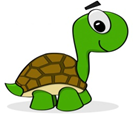 Csupor Márton 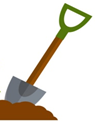 Szántó Adrián 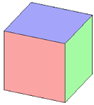 Bodorkós Áron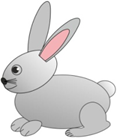 Pongrácz Benedek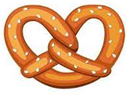 Fábián András 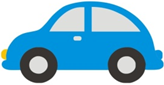 Rátkai István 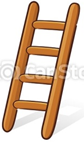 Adorján Szabolcs József 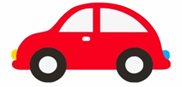 Rákos József 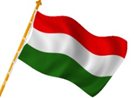 Marton Balázs 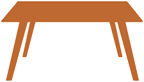 Kirchknopf Gergely 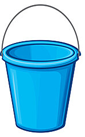 Vigh Balázs Zsolt 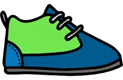 Járfás Ádám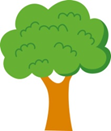 PAPSZENTELÉS A szentelés előtt álló Rácz Ágoston atya papi jelmondata:Mit kérnél Ágoston atya számára Istentől a papszentelésre? Fogalmazz meg érte egy rövid imát!PLUSZFELADAT: SZELFI Az elkészült képet külön fájlban is küldhetitek, de ide is be lehet illeszteni!Atya neve:Jelmondata:Legnagyobb öröme a papságban: PLUSZFELADAT: KERESZTREJTVÉNYMEGFEJTÉS:FONTOS!A feladatok beküldési határideje: 2022. május 10.A cím, ahová a feladatok megoldását várjuk: hitoktatas@martinus.huA feladatok megoldását tartalmazó emailbe kérjük beleírni a tanuló nevét, születési idejét, iskolája és osztálya nevét – valamint a hitoktató nevét is!kérdés számaválasz1.2.3.4.5.6.7.8.9.10.11.12.13.1. válasz:2. válasz:+1.1. válasz:2. válasz:ifjúkori kép számaMelyik település plébánosa?                      Húzd alá a helyeset!Zakó Jenő atya:Ják vagy Celldömölk plébánosa?ifjúkori kép száma Melyik település plébánosa?                      Húzd alá a helyeset!Németh Tamás atya:  Szepetnek vagy Vép plébánosa?ifjúkori kép számaMelyik település plébánosa?                      Húzd alá a helyeset!Kiss László atya:   Körmend vagy Kőszeg plébánosa?ifjúkori kép számaMelyik település plébánosa?                      Húzd alá a helyeset!Kovács József atya:  Gellénháza vagy Szécsisziget plébánosa?ifjúkori kép számaKit látunk a képen?                                       Húzd alá a helyeset!Tóth Tibor atya vagy Németh Norbert atya?ifjúkori kép száma     Melyik település plébánosa?                                       Húzd alá a helyeset!Mikolás Attila atya:                             Répcelak vagy Salomvár plébánosa?ifjúkori kép számaKit látunk a képen?                                          Húzd alá a helyeset!Császár István atya vagy Császár Gyula atya?ifjúkori kép számaKit látunk a képen?                                           Húzd alá a helyeset!Brenner János atya vagy Brenner József atya?ifjúkori kép számaKit látunk a képen?                                               Húzd alá a helyeset!Orsos Zoltán atya vagy Óra Krisztián atya?ifjúkori kép számaKit látunk a képen?                                                         Húzd alá a helyeset!Molnár János András atya vagy Horváth István Sándor atya?Molnár János András atya vagy Horváth István Sándor atya?https://www.martinus.hu/nev-es-cimtarKeress egy atyát, aki…NÉVszemüveges1940 előtt születettvezetékneve H betűvel kezdődikkeresztneve L betűvel kezdődikSzombathelyen született2010 után lett pappá szentelvea vezetékneve és a keresztneve ugyanazzal a betűvel kezdődikabban a hónapban született, mint JézusszerzetesBRENNER JÁNOS HITTUDOMÁNYI FŐISKOLASZEMINÁRIUM (GYŐR)BRENNER JÁNOS HITTUDOMÁNYI FŐISKOLASZEMINÁRIUM (GYŐR)Központi Szeminárium (Budapest)Központi Szeminárium (Budapest)1.2.3.4.5.6.7.8.9.10.11.